NAME: ……………………………… INDEX NUMBER: ………….…………... SCHOOL……………………. SIGNATURE:……............. DATE:………………502/3OAGERMAN ORALPAPER 3FORM 4DECEMBER EXAM 2021KENYA CERTIFICATE OF SECONDARY EDUCATION GERMANPAPER 3Instructions to candidatesThis paper consists of 2 printed pages.Candidates should check the question paper to ascertain that all pages are printed as indicated and that no questions are missing.ORAL PASSAGE ARead the following text aloud with correct pronunciation and intonation.Zu Hause ist es dochAm schönsten !Der neue Trend:Jungendliche wohnen länger bei den Eltern	Immer mehr junge Leute  bleiben im Elternhaus, obwohl sie schon lange arbeiten und Geld verdienen. Zum Beipiel die 23-Jährigen: Heute( 1995) leben 50% noch bei ihren Eltern, 1975 waren es nur 15%. Sind Twens von heute zu bequem und zu anspruchsvoll? Haben sie Angst vor der Unabhägigkeit oder kein Geld für eine eigene Wohnung?	In den 70er- Jahren war die Wohngemeinschaft ( kurz: WG) bei  jungen Erwachsenen eine beliebte Wohnform. Man wollte weg von zu Hause, mit anderen jungen Leuten zusammenwohnen, anders leben als die Eltern. Große Wohnungen waren zwar teuer, aber zu viert oder  zu fünft konnte man die Miete gut bezahlen. Heute ist WG für die meisten keine Alternative mehr, weil WG Für viele nur Chaos und Streit um Hausarbeiten bedeutet. Und eine eigene Wohnung mieten, alleine wohnen? Die meisten zögern, obwohl sie gerne unabhängig  sein  wollen.Conversation AAnswer one of the following questions:Wähle ein Thema aus und sprich ausfrühlich darüber:A1 	Wie hat das Corona Virus das Leben der Menschen verändert?A2 	Wie findest du das CBC schulsystem in vergleich von 8-4-4?A3	Welche Eigenschaften findest du sehr wichtig in einer Freundin/ einem Freund?A4 	Sprich ausfϋrlich ϋber das Gegenstand auf dem Bild.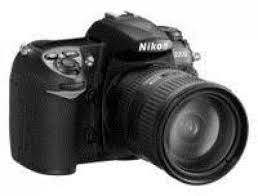 